Mona lisa 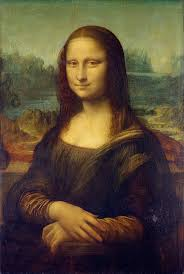 The Mona Lisa is a famous Painting by Leanardo da Vinci.It was the most famous painting ever.The smile is meant to make you think it is moving.The painting was stolen dy a carpenter called Vincenzo Peruggia.Pablo Picasso was accused of stealing the Mona Lisa 